DOCUMENTAZIONE PER SISTEMI 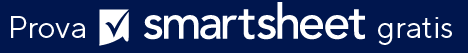 DI GESTIONE DELLE BIBLIOTECHETITOLO DEL PROGETTODOCUMENTAZIONE PER SISTEMI DI GESTIONE DELLE BIBLIOTECHEDATA DEL PROGETTO:  VERSIONE 0.0.0DESCRIZIONE DEL PROBLEMAProblemi affrontati dagli utenti durante l'utilizzo del sistema attualeAMBITO DEL PROGETTOScopo e giustificazione del progettoCARATTERISTICHE E REQUISITI DEL PRODOTTO O DEL SISTEMA CRITERI DI SUCCESSO DEL PROGETTOCRITERI DI SUCCESSO DEL PROGETTODESCRIZIONE DEI REQUISITI DI PROGETTO (SOW)AMBITO DEL LAVOROSEDE DEL LAVOROPERIODO DELLE PRESTAZIONI PIANIFICAZIONESTANDARD SEGUITICRITERI DI ACCETTAZIONE PER GLI UTENTIULTERIORI REQUISITICRONOLOGIA DELLE VERSIONICRONOLOGIA DELLE VERSIONICRONOLOGIA DELLE VERSIONICRONOLOGIA DELLE VERSIONICRONOLOGIA DELLE VERSIONIVERSIONEAPPROVATO DADATA DI REVISIONEDESCRIZIONE DELLE MODIFICHEAUTOREPREPARATA DATITOLODATAAPPROVATO DATITOLODATACATEGORIA/UBICAZIONEDOCUMENTAZIONE/DELIVERABLEPROPRIETARIODATA DI CONSEGNADATA DI RICEZIONEGestione dei progettiUbicazione 1Piano di progettoUbicazione 2Report di ricercaUbicazione 3WBS Ubicazione 4Dichiarazione dell'ambitoUbicazione 5Documento di avvio (project charter)Ubicazione 6Manuali di formazioneUbicazione 7Lezioni appreseUbicazione 8AltroProdottoUbicazione 1Report di ricercaUbicazione 2Documenti di progettazioneUbicazione 3HardwareUbicazione 4Piano dei testUbicazione 5Piano di misurazione dei beneficiUbicazione 6AltroUbicazione 7AltroCATEGORIA/ATTIVITÀPROPRIETARIODATA DI INIZIODATA DI FINEFase 1 - PianificazioneAttività AAttività BFase 2 - EsecuzioneAttività AAttività BFase 3 - MonitoraggioAttività AAttività BFase 4 - ChiusuraAttività AAttività BDICHIARAZIONE DI NON RESPONSABILITÀQualsiasi articolo, modello o informazione sono forniti da Smartsheet sul sito web solo come riferimento. Pur adoperandoci a mantenere le informazioni aggiornate e corrette, non offriamo alcuna garanzia o dichiarazione di alcun tipo, esplicita o implicita, relativamente alla completezza, l’accuratezza, l’affidabilità, l’idoneità o la disponibilità rispetto al sito web o le informazioni, gli articoli, i modelli o della relativa grafica contenuti nel sito. Qualsiasi affidamento si faccia su tali informazioni, è pertanto strettamente a proprio rischio.